Running Notes for STUDENT NAME for MTSS Referral(During a meeting with MTSS Coordinator, we were told we could complete notes weekly vs. daily)Etc.DateSubject Area/TeacherNotes2/23/18Science/BargerAttempted appsharing with STUDENT NAME to get him into the quiz.  He did not repsond until I put his name on the board and asked him to raise his hand when there.  He then appshared, took the quiz and kept the appshare going so I could monitor him as he worked on 5 overdue assignments and his History quiz.2/26/18Science/BargerPARENT NAME (LC) logged into the session at 2:01 pm and logged out as soon as I asked if she had any questions (2:31 pm).  No Exit Ticket.2/27/18Science/Bargerattended, responded to some check questions/polling; did not complete Exit Ticket2/28/18Science/BargerAttended the session; did not complete the writing assignment3/1/18Science/Bargerabsent3/2/18Science/BargerTardy 4 minutes; logged into quiz after much prompting - did not complete the quiz, was removed from the room.Wk of Mar 5-9Science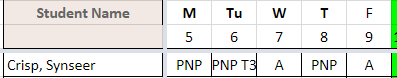 NO work completedWk of 3/12Science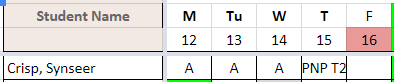 No work completion on ASY day either.Wk of 3/19 Science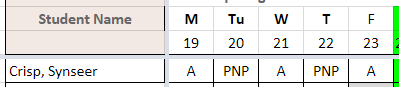 